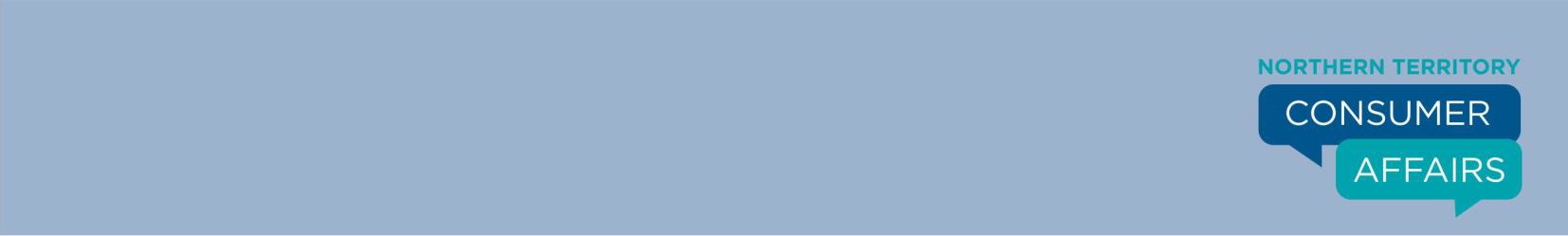 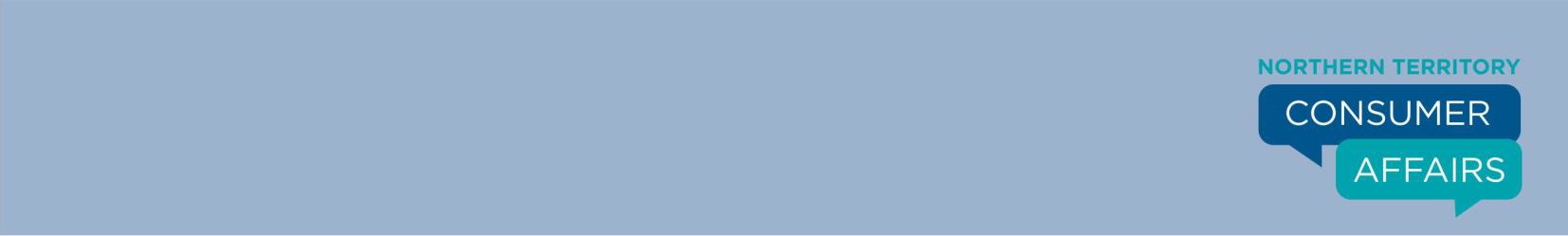 This notice applies to Tenancy Agreements in effect on 15 June 2022 during the COVID-19 public health emergency made by the Chief Health Officer under section 52 of the Public and Environmental Health Act 2011Notice to Intention to Terminate Tenancy AgreementBy Landlord/AgentPlease complete this form using BLOCK LETTERS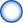 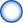 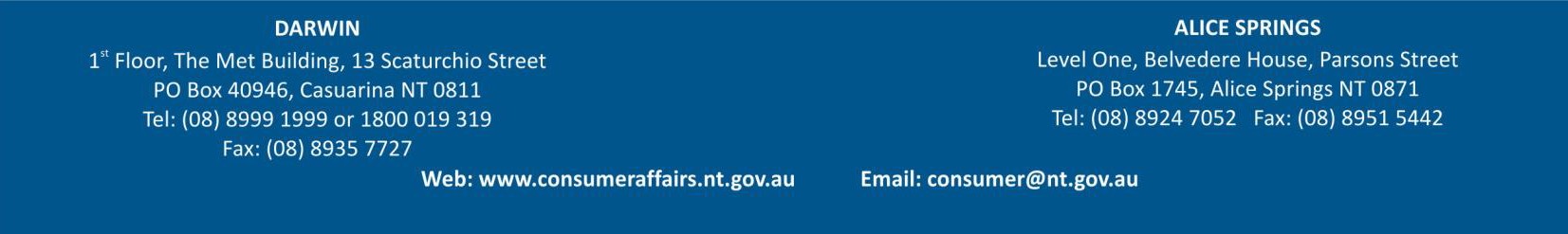 THE NORTHERN TERRITORY OF AUSTRALIA OATHS AFFIDAVITS AND DECLARATIONS ACT UNATTESTED DECLARATION1.To(name of tenant)the tenant under a residential tenancy agreement in respect of the property situated at:Postcode:I/We 	(name of landlord / agent)of			Postcode: 	(insert postal address)Business phone:	Home phone:a) The landlord/agent under the Residential Tenancies Act hereby gives you notice that this tenancy will be terminated on	/ 	/ 	(vacant possession becomes available the day after)*b) The landlord/agent under the Residential Tenancies Act hereby gives you notice to deliver up vacant possession of thepremises referred to above on: 	/ 	/ 	*2.The reason for giving this Notice is as follows:(tick the reason that applies)   Premises are flooded (2 days notice but access to the premises must be unavailable for more than 3 days)   Premises are unsafe or uninhabitable (2 days notice)   Periodic tenancy without a reason (42 days notice)   Fixed term tenancy (a minimum of 42 days notice to be given before the end of the tenancy)   Employment related tenancy (Not to be sooner than 2 days if employment agreement is breached)   Employment related tenancy (Not to be sooner than 14 days or if a period for termination is specified in the employment agreement, the end of that period)   Drug premises order made (14 days notice)	/	/	(Signature Landlord/Agent)	(Date Issued)Important information regarding the giving of NoticesNotices under the Residential Tenancies Act 1999 are permitted to be given to a person personally or sent by post. When you are giving a Notice to a person, address it to that person’s last known postal address or place of business or residence. When you are giving a Notice to a corporation, address it to the corporation’s registered office in the Territory.If 2 or more persons are the landlords or tenants under a tenancy agreement, a Notice is duly given if given to any one of them.The Interpretation Act 1999 specifies how a Notice should be given and the calculation of how the time and actions required must be completed.A Notice sent by post must be properly addressed and posted by prepaid post, and the giving of the Notice is deemed to have been effected at the time at which the Notice would be delivered to the person or corporation in the ordinary course of post. It should be noted that this will only apply in the absence of any contrary evidence.When advising of the period in which an action must be completed, the period is counted in clear days starting the day after notice is given. Where the last day of any period falls on a Saturday, Sunday or Public Holiday, the action required may be done on the next working day.* Please ensure that the correct number of days are allowed for each Notice i.e. 14 day Notice of Intention to Terminate provides for vacant possession on the day after termination being the 15th day.PRIVACY STATEMENTConsumer Affairs complies with the Information Privacy Principles scheduled to the Information Act 2002.To view the NT Consumer Affairs Privacy Statement, please access www.consumeraffairs.nt.gov.au or 08 8999 1999Insert name andaddress of person making declarationHere insert the matter declared to- either directly following the word “declare” or, if the matter is lengthy, insert the words “as follows” and thereafter set out the matter in numbered paragraphsI,(1) …………………………………………………………………………………………...…………………………………………….……………………………………………………………………………….……………………………………………………………….   do solemnly and sincerely declare (2)I did at …………………….	on	…………… …………. 20………(time)	(day)	(month)  (year)duly serve the Tenant/Landlord …………………………………………………………………………………………….(tenant / landlords name)with a NOTICE PURSUANT TO SECTION	OF THE RESIDENTIAL TENANCIES ACT (a true copy ofwhich is annexed hereto and marked “A”) by delivering a true copy of this Notice personally / by mail(delete whichever is not applicable) to the Tenant/Landlord at………..……………………………………………………………………………………………………………………………….……...………………………………………………………………………………………………………………………………………………….………………………………………………………………………………………………………………………………………………….(fully describe address/place of service)I identified the tenant/landlord as follows:……………………………………………………………………..………………………………………………………………………….…………………………………………………………………………..…………………………………………………………………….……………………………………………………………………………..………………………………………………………………….(include how you identified the person served) (include any other details/conversations necessary including how service was effected e.g. handing documents to person, placing documents on ground before the person)This declaration is true and I know it is an offence to make a declaration knowing it is false in a material particular.Declared at ………………………the …………….……..day of	20….(3) Signature of the person making the declaration(3)……………………………………………………………….…NOTE: This declaration does not have to be witnessedNOTE: This written declaration must comply with Part 4 of the Oaths Affidavits and Declarations Act.NOTE: Making a declaration knowing it is false in a material particular is an offence for which you may be fined or imprisoned.